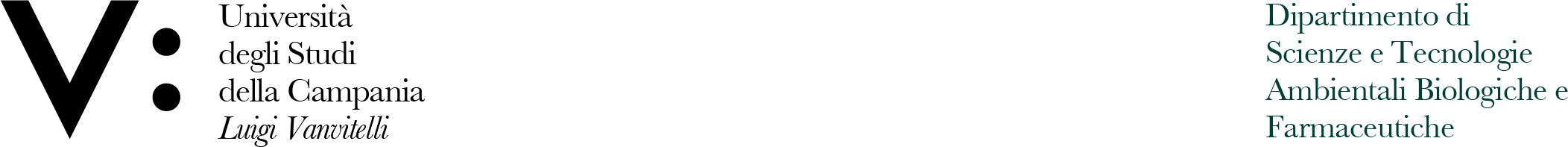 D.D. rep. n. 171 del 08/06/2020DETERMINA A CONTRARREOGGETTO: Affidamento ex art. 36, comma 2, lett.a) del D.Lgs. 50/2016, tramite procedura negoziata per un importo presunto pari a 230,80 USDoltre IVA EXTRAUEa seguito di accettazione invoice per un servizio di correzione e revisione lingua inglese di un articolo scientifico.CIG: ZEC2D3B34BCUP: B68D1900188005IL DIRETTORE DEL DIPARTIMENTOVISTO	l’art. 26 della legge 488/1999 circa l’obbligo di aderire alle convenzioni CONSIP;VISTO	il D.P.R. 28 dicembre 2000, n. 445;VISTO	l’art. 1 della Legge 296/2006, comma 450, circa l’obbligo di ricorso al mercato 	elettronico della Pubblica Amministrazione per gli acquisti di beni e servizi d’importo pari o 	superiore a € 1.000,00 e inferiore alle soglie di rilievo comunitario;VISTO gli articoli 37 del d.lgs. 33/2013 e l’art. 1, co. 32, della legge 190/2012, in materia di “Amministrazione trasparente”;VISTO	il Regolamento per l’Amministrazione, la Finanza e la Contabilità – emanato con D.R. n. 85 del 04/02/2014 – ed in particolare l’art. 4 che conferisce ai Dipartimenti, quali Centri Autonomi di Gestione, l’autonomia gestionale nel limite dell’emanazione dei provvedimenti di impegno, liquidazione e ordinazione delle spese;VISTO	il Manuale di Contabilità emanato con D.D.G. n. 412 dell’11/05/2016 in attuazione dell’art. 2 del Regolamento per l’Amministrazione, la Finanza e la Contabilità approvato con D.R. n. 85 del 04/02/2014;VISTO	il Codice dei Contratti Pubblici relativi a lavori, servizi e forniture emanato con D.Lgs. 18 aprile 2016, n. 50 e ss.mm.ii., in particolare gli artt. nn. 29, 31, 32, 36, 63 e 95;VISTO   il D.Lgs 19 aprile 2017 n. 56 – correttivo al Codice dei Contratti Pubblici;VISTO	il Decreto-Legge n. 32 del 18 aprile 2019, convertito dalla Legge 55/2019 (c.d.Sblocca Cantieri);VISTO	la delibera ANAC n. 1096 del 26 ottobre 2016: Linee Guida n. 3 intitolate “Nomina, ruolo e compiti del responsabile unico del procedimento per l’affidamento di appalti e concessioni” pubblicate sulla Gazzetta Ufficiale della Repubblica Italiana n. 273 del 22 novembre 2016;VISTO	la delibera ANAC n. 1097 del 26 ottobre 2016: Linee Guida n. 4 intitolate “Procedure per l’affidamento dei contratti pubblici di importo inferiore alle soglie di rilevanza comunitaria, indagini di mercato e formazione e gestione degli elenchi di operatori economici” pubblicate sulla Gazzetta Ufficiale della Repubblica Italiana n. 274 del 23 novembre 2016;VISTO	la delibera ANAC n. 950 del 13 settembre 2017 Linee Guida n. 8 intitolate “Ricorso a procedure negoziate senza previa pubblicazione di un bando nel caso di forniture e servizi ritenuti infungibili” pubblicate sulla Gazzetta Ufficiale della Repubblica Italiana n. 248 del 26 ottobre 2017;CONISIDERATO con l’art. 1 della Legge n. 145 del 30 dicembre 2018 (legge di bilancio 2019) comma 130, è stato modificato l’articolo 1, comma 450 della Legge n. 296 del 27 dicembre 2006, comma 450, innalzando la soglia per non incorrere nell’obbligo di ricorrere al MEPA Da 1.000,00 euro a 5.000,00 euro;CONSIDERATAla richiesta avanzata dalla prof.ssa Maria Maddalena Di Fiore per l’acquisizione di un servizio di correzione e revisione lingua inglese di un articolo scientifico dal titolo: "Celebrating 50+ years of research on the reproductivebiology and endo…….”nell’ambito del progetto di ricerca dal titolo “REPRODASP” – Programma V:ALERE 2019;CONSIDERATO che per l’espletamento del servizio di cui in epigrafe, l’importo presunto di spesa è pari ad 230,80 USD (oltre IVAEXTRAUE da applicare sull’importo convertito in euro) e che, pertanto, rientra nei limiti di valore previsti dall’art. 36, comma 2, lett. a) del D.Lgs n. 50/2016;CONSIDERATO che il servizio di revisione e correzione di cui alla richiesta è espressamente finalizzato a scopi di ricerca scientifica;CONSIDERATO che il servizio di revisione e correzione di cui alla richiesta non è presente nelle Convenzioni Consip attive;CONSIDERATO che il servizio di revisione e correzione di cui alla richiesta non è presente sul Mepa;CONSIDERATO che per il servizio di revisione e correzione richiesto è stata individuata fuori Mepa la società SCI-EDIT PUBLICATIONS, in quanto ha accettato di revisionare e correggere il suddetto articolo scientifico;CONSIDERATO che non è possibile, nei casi di acquisti presso operatori economici esteri, sia INTRA che EXTRA U.E., seguire l’iter amministrativo ordinario (emissione buono d’ordine e ricezione fattura);TENUTO CONTO della ricezione dell’invoice del 30/03/2020 n. EE-200529-CL emessa da SCI-EDIT PUBLICATIONS per l’importo di 230,80 USD (oltre IVA EXTRAUE da applicare sull’importo convertito in euro) e della opportunità di procedere con urgenza al pagamento, derogando a quanto previsto del Regolamento per l’Amministrazione, la Finanza e la Contabilità approvato con D.R. n. 85 del 04/02/2014;DATO ATTO che si è proceduto nel rispetto dei principi di cui all’art 30, comma 1, del 	D.Lgs.50/2016 e s.m.i. e al divieto di artificioso frazionamento della spesa, nonché del 	principio di cui all’art. 34 e 42 del D.Lgs. 50/2016;CONSIDERATO che è necessario nominare il responsabile di Procedimento ai sensi dell’art. 31 	del D.Lgs 50/2016;CONSIDERATO che è stata individuata quale RUP dell’acquisizione del servizio di cui trattasi la dott.ssa Annamaria Piscitelli, Segretario Amministrativo del Dipartimento di Scienze e Tecnologie Ambientali Biologiche e Farmaceutiche;CONSIDERATO che l’importo presunto rientra nei limiti di valore previsti dall’art. 36, comma 2 lett. a) del D.Lgs 50/2016;RITENUTI	i motivi, addotti nella richiesta sopracitata, rispondenti alle finalità di 	pubblico interesse 	perseguite dall’Amministrazione; ACCERTATA la disponibilità sul Budget del Dipartimento per l’Esercizio 2020.	DETERMINAPer le motivazioni esposte in premessadi autorizzare, l’affidamento diretto fuori MEPA alla società SCI-EDIT PUBLICATIONS, per un importo pari ad 230,80 USD oltre IVA EXTRA UE;di autorizzare l’imputazione della spesa sul Budget 2020 del Dipartimento nell’ambito della UPB: SCAM.BANDI_COMPETITIVI.REPRODASP - conto “CC24113 – “Altre spese per servizi”;di autorizzare, per i motivi indicati in premessa, il pagamento tramite carta di credito del Dipartimento e la successiva contabilizzazione della spesa per l’acquisizione del servizio succitato per un importo pari a 230,80 USD (oltre IVA EXTRAUE sull’importo convertito in euro);di autorizzare il pagamento dell’invoice del 30/03/2020 n. EE-200529-CL;di nominare la prof.ssa Maria Maddalena Di Fiore quale referente per la regolare esecuzione del servizio;di nominare, come R.U.P. per l’affidamento del servizio indicato in premessa, la dott.ssa Annamaria Piscitelli, segretario amministrativo del DiSTABiF;Il presente provvedimento, in ossequio al principio di trasparenza e fatto salvo quanto previsto dall’art. 1, comma 32, della Legge 190/2012 e dal D.Lgs. 33/2013 è pubblicato, ai sensi dell’art. 29 del D.Lgs. 50/2016 sito web del Dipartimento nella sezione bandi e gare.  IL DIRETTORE DEL DIPARTIMENTOProf. Antonio Fiorentino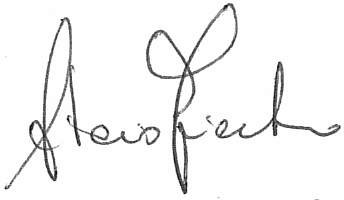 Dipartimento di Scienze e Tecnologie Ambientali Biologiche e FarmaceuticheVia Vivaldi4381100CasertaT.: +39 0823274413F.: + 39 0823274585dip.scienzeetecnologieabf@unicampania.itdip.scienzeetecnologieabf@pec.unicampania.itwww.distabif.unicampania.it